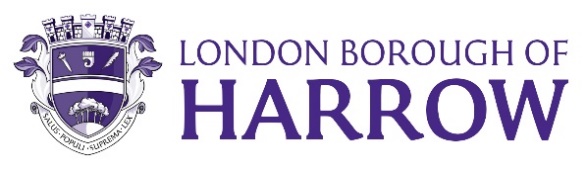 Section 2 – ReportA core part of running the pension fund is the maintenance of scheme membership records that enable scheme benefits to be calculated in addition to dealing with new members joining and members leaving the scheme. This activity is carried out in house. The team also deals with employer related issues, including new employers and cessation. Employees working for an employer that participates in the Local Government Pension Scheme (LGPS) are eligible for membership in the scheme membership. Membership in the LGPS is voluntary, members are free to choose whether to continue participating in the scheme or to make personal arrangements outside of it.The below table provides a breakdown of London Borough of Harrow Pension Fund’s membership as at 30 June 2023. The table below shows tasks completed and outstanding on 30 June 2023.The above table exclude most tasks received via the pension team inbox and telephone queries. Most queries are currently actioned immediately without logging them to avoid further delay to existing workload. Some queries like refunds, opt outs, death notifications, leavers, retirement quotes are logged as tasks and allocated to members of the team to action. The number of emails received via the inbox ranges between 35 to 55 each day. The team aims to target a turnaround time of 24 hours to either action the query or raise tasks for a member of the team to action if complex.LGPS UpdateFollowing the change on 30 March 2023 to the SCAPE rate, on 1 June 2023 the Government Actuary’s department (GAD) issued revised factors for Cash Equivalent Transfer Values (CETV) and for pensioner divorce purposes, Cash Equivalent Value (CEV) factors. On 3 July 2023 revised factors were received for transfers in and early retirement reductions. Late retirement increases factors were also received on 3 July but will not be effective until 1 September 2023, all other factors are effective immediately. On 28 July a third batch of factors was received for trivial commutation, inverse commutation, Annual Allowance scheme pays debits and Lifetime allowance debits (still to be used for certain Annual Allowance scheme pays debits). The final batch is expected around the end of August. New factors and memorandum guidance for Club transfers is also expected to come into force on 1 October 2023, to take into account the changes relating to the SCAPE discount rate, McCloud and the Career Average Revalued Earnings (CARE) revaluation date moving to 6 April, for both the LGPS and National Health Service (NHS) pension scheme. The DLUHC have launched a consultation on the Next steps for LGPS investing. The consultation seeks views on proposals in 5 areas: First, the government sets out proposals to accelerate and expand pooling, with administering authorities confirming how they are investing their funds and why. While pooling has delivered substantial benefits so far, we believe that the pace of transition should accelerate to deliver further benefits which include improved net returns, more effective governance, increased savings and access to more asset classes. We propose a deadline for asset transition by March 2025, noting we will consider action if progress is not seen, including making use of existing powers to direct funds. Going forward, we want to see a transition towards fewer pools to maximise benefits of scale. Second, the government proposes to require funds to have a plan to invest up to 5% of assets to support levelling up in the United Kingdom (UK), as announced in the Levelling Up White Paper (LUWP). This consultation sets out in more detail how the Government proposes to implement this requirement and seeks views on its plans. Third, the government is proposing an ambition to increase investment into high growth companies via unlisted equity, including venture capital and growth equity. The government believes there are real opportunities in this area for institutional investors with a long-term outlook, such as the LGPS. Fourth, the government is seeking views about proposed amendments to the LGPS’s regulations to implement requirements on pension funds that use investment consultants. These amendments are needed to implement the requirements of an order made by the Competition and Markets Authority (CMA) in respect of the LGPS. Finally, the government is proposing to make a technical change to the definition of investments within LGPS regulations. The DLUHC updated their form and guidance for the LGPS fund account return (SF3). The documents set out the data for 2022/23 that administering authorities must provide by 15 September 2023. DLUHC uses the information to provide a benchmark on administration and fund management and is also used in compiling the national accounts and to show the role of the LGPS in the economy. Scheme Advisory Board (SAB) The SAB are running a series of free in person training sessions on Code of Transparency (CoT) which is aimed at officers within administering authorities, Local Pension Board and Committee Members with an interest in investment and governance issues. The sessions are in person and will provide: An explanation of the purpose and background of SAB’s ground-breaking Code of Transparency. A case study from an LGPS fund on how investment cost information has been used. A troubleshooting session on how to use the online reporting system (for administering authority officers only). A facilitated discussion on the information that fund officers should be receiving and how this information should be reported to pension boards and committees (for administering authority officers only). The dates and locations can be found within bulletin 240. Following legal advice received, the SAB has commissioned expert advice around Sharia compliance from Amanah Associates. The report is expected in two months’ time. The DLUHC published its response to the consultation  on changes to the SAB’s cost management process and the Government laid the Local Government Pension Scheme (Amendment) (No.2) Regulations 2023  which came into force on 1 June 2023. This will give the SAB greater flexibility in making recommendations to the Secretary of State where there is a breach as well as better aligning the SAB’s cost management process with His Majesty’s Treasury’s (HMT) reformed cost control process. The SAB process will operate before HMT’s cost control mechanism. On 19 June the UK Government introduced into Parliament the Economic Activity of Public Bodies (Overseas Matters) Bill  (also known as the Boycotts, Divestments and Sanctions Bill), which is aimed to prevent public bodies from being influenced by political or moral disapproval of foreign states when taking certain economic decisions, subject to certain exceptions. The Bill had its second reading on 3 July 2023 and will extend to LGPS investment decisions, and tPR will be given power to enforce the ban on LGPS administering authorities. During the debate, significant concerns were expressed. The Local Government Association (LGA) has published a technical brief on the Bill, which includes a section on the Bill’s effect on pensions and the LGA’s view on the Bill. The SAB will be providing written evidence to the Public Bill Committee which will scrutinise the draft Bill. The SAB have published their tenth Annual Report, this provides a single source of information about the status of the LGPS for its members, employers and other stakeholders. The Compliance and Reporting Committee (CRC) is a subcommittee of the SAB and was established following the disbandment of the Chartered Institute of Public Finance and Accountancy (CIPFA) pension panel in 2021. They have five workstreams looking at drafting new or updating existing statutory guidance, being good governance, knowledge and skills, funding strategy statements, audit issues and producing the Annual Report. Following the LGPS Gender Pensions Gap report produced in January 2023, which identified a substantial difference between the average level of pension benefits built up by male and female scheme members, the Board asked GAD to explore the gaps in more detail, focusing on career patterns, differences relating to employers or categories of employers and comparing the analysis with the 2019 report. GAD have provided their findings but concluded there is no simple answer as there appears to be a complex interaction between the types of work women do, their career patterns (including part time working and career breaks) and their ability to progress their careers after taking on childcare or other caring responsibilities. As there is not a settled approach to data and methodological issues which would allow detailed comparisons to be drawn between gender gaps in the different public sector pension schemes, the Board has proposed that GAD puts in place a common reporting framework for all the public sector schemes. This could be worked into the quadrennial scheme valuation process and the Board believes that the relationship between gender pay and pension gaps reporting needs to be addressed to allow for greater transparency and understanding and have set up a small working group to consider next steps. Pensions Dashboard Programme (PDP) The Department for Work and Pensions (DWP) have laid the Pension Dashboards (Amendment) Regulations 2023 Pension Dashboards (Amendment) Regulations 2023 to remove the phased staging timeline, replacing this with a single connection deadline of 31 October 2026. The regulations allow the DWP and the Money and Pensions Service (MaPS) to issue guidance setting out a staging timeline for schemes which schemes must have regard to. tPR published a blog ‘Make time to get your data dashboard-ready’, encouraging schemes to continue working on data to ensure they are ready for dashboards and what they should be considering in preparation. TPR have also amended their guidance following the dashboards reset. PDP published its latest news on dashboards, together with launching a new video introducing the dashboards available point. The PDP commissioned Ipsos to undertake research to help develop consent and authorisation wording for dashboards. The research group covered a range of ages, income levels and pension types and were asked to provide feedback on draft versions of consent and authorisation wording that would appear on dashboards. This explained what the Money and Pensions Service would and would not do with the users’ data and asked for consent for these uses. Feedback was positive and will help to further shape the wording. The Pensions Administration Standards Association (PASA) published guidance on value data and aims to give pension schemes ‘good practice’ approaches to providing value data to the dashboards. The LGPS secretariat contributed to the guidance ensuring it covered specific recommendations for public service pension schemes. PASA have also updated their Dashboards Data Accuracy Guidance. The Pensions Dashboards (Prohibition of Indemnification) Act 2023  will prohibit trustees and managers of occupational and personal pension schemes from being reimbursed out of scheme assets for any penalties imposed on them under the dashboard regulations. McCloud A further consultation and draft regulations, was launched on 30 May 2023, closing on 30 June 2023, seeking views on: Underpin protection to apply to members who were in the LGPS on or before 31 March 2012 and joined the CARE scheme before 1 April 2022, regardless of whether those former LGPS benefits have been combined or not, providing there is not a disqualifying break (no more than a 5 year break in a public service pension scheme to which the periods relate). Members also qualifying for the underpin if they have previous membership in another public service pension scheme on or before 31 March 2012, even if those former benefits have not been transferred to the LGPS, again providing there is not a disqualifying break. Underpin protection to apply on benefits built up after flexible retirement, providing the member flexibly retired before 1 April 2022. Policies for teachers with excess service. Compensation and interest. The underpin period will be from 1 April 2012 to 31 March 2022 and the regulations are due to come into force on 1 October 2023. The LGA responded  to the consultation on 30 June. Main concerns raised are: Lack of lead in time with regulations likely to be finalised and laid late September but effective from 1 October. As a result of the above, pension system software will not be updated by 1 October to undertake calculations to apply the new underpin, leading to increased workload where either these are calculated manually and then revisited and replicated once the system is updated, or processing as is and revisiting as part of the McCloud project. Gathering of information from members who have other public sector pensionable service which has not been transferred, to ascertain if underpin protection applies and then validating this with other public service pension schemes.  Draft regulations and His Majesty’s Revenue and Customs (HMRC) tax legislation does not currently cover teachers excess service. His Majesty’s Treasury (HMT) HMT published a written ministerial statement and further detail on the cost control mechanism and reformed scheme only design. This confirms only reformed scheme design will be included in the cost control mechanism, any cost increases associated with final salary benefits and the impact of the McCloud remedy will be excluded. His Majesty’s Revenue and Customs (HMRC) HMRC published Pension Schemes newsletter 149, which confirmed schemes can continue to use their current process when paying death grants that may exceed the lifetime allowance (LTA). Within the Budget on 15 March 2023, it was announced pensions administrators would be responsible for liaising with the personal representatives and if the LTA was exceeded, deduct tax as if it were pension income. The process has been withdrawn following concerns raised in a working group. HMRC launched a consultation on The Public Service Pension Schemes (Rectification of Unlawful Discrimination) (Tax) (No. 2) Regulations 2023 , which closed on 19 June 2023 and is to supplement The Public Service Pension Schemes (Rectification of Unlawful Discrimination) (Tax) Regulations 2023, which came into force on 6 April 2023. The first set of regulations modifies various tax legislation, ensuring correct tax treatment is applied following the implementation of the McCloud remedy, the further regulations propose further modifications. The LGA responded and point out the regulations do not deal with tax issues in relation to teachers excess service. HMRC have published guidance on the draft regulations. HMRC published a Remedy newsletter providing information on the draft rectification regulations mentioned above. HMRC also request a named contact from each public service organisation, to set up initial meetings to help developing HMRC’s processes in support of the McCloud remedy. They are also looking to publish McCloud remedy guidance. HMRC launched a consultation on abolishing the pensions lifetime allowance from 6 April 2024. Department for Work and Pensions (DWP) The DWP published a call for evidence on the alternative quality requirement used by defined benefit schemes for automatic enrolment (AE), this is to conclude whether existing requirements continue to be achieved. The DWP published a review of the Occupational and Personal Pension Schemes (Conditions for Transfers) Regulations 2021, which they agreed to review within 18 months of the regulations being operational. They conclude that the policy intent remains appropriate, however there is concern about applying the regulations and will work with industry and tPR to consider if changes could be made to improve the process without undermining policy intent. The Pensions Regulator (tPR) tPR published its corporate plan for 2023/24 outlining tPR’s key priorities for the year, including working with the Financial Conduct Authority and DWP to develop a value for money framework, launching the new defined benefit funding code, increasing its attention on tackling scammers and supporting schemes to prepare for dashboards. tPR published a review of climate related disclosures by occupational pension schemes. Whilst their review relates to private pension schemes, based on a selection of climate related disclosures published by occupational pension schemes, it contains observations which may be useful for LGPS funds ahead of Task Force on Climate Related Financial Disclosures (TCFD) reporting. tPR published a blog on why ignoring environmental, social and governance (ESG) factors can no longer be ignored. tPR published a blog on protecting savers from economic volatility, reminding trustees to continue to act on their guidance on managing risks in liability-driven investments. The Pensions Ombudsman (TPO) TPO is expanding its network of volunteer advisers and more information can be found on TPO’s website. Other news and updates The Department for Education (DfE) published their policy for guaranteeing the outsourcing arrangements of academy trusts, which only applies to England. Education and Skills Funding Agency (ESFA) approval is no longer required by academy trusts seeking pass-through arrangements with their administering authority for outsourcing contracts for employees covered by the DfE Guarantee policy. The LGA annual governance conference will be held in York on 18 and 19 January 2024, booking will be open in due course. The LGA are hosting a three-day Fundamentals training course and is mainly aimed at elected members and others who attend Pension Committees and Local Pension Boards. The course provides a scheme overview, current issues relating to administration, investments and governance. The training is available in person in either Manchester or London as well as online sessions over two days. More information on dates and booking can be found in bulletin 240. National LGPS Frameworks intends to launch a new framework for Additional Voluntary Contributions (AVC) services later this year. The Court of Appeal has granted unions permission to appeal against the recent High Court judgement over the government’s proposed method of meeting the cost of implementing the McCloud remedy in public sector schemes. The Government announced in a written ministerial statement, the deadline to pay voluntary National Insurance (NI) contributions for the tax years 2006/07 to 2017/18, has been extended from 31 July 2023 to 5 April 2025. This enables individuals to fill in gaps in their NI record to boost their state pension.Legal ImplicationsThere are no direct legal implications arising from this report.The Pension Fund Committee has the following powers and duties:to exercise on behalf of the Council, all the powers and duties of the Council in relation to its functions as Administering Authority of the LB Harrow Pension Fund (the fund), save for those matters delegated to other Committees of the Council or to an Officer;the determination of applications under the Local Government Superannuation Regulations and the Teachers’ Superannuation Regulations;to administer all matters concerning the Council’s pension investments in accordance with the law and Council policy;to establish a strategy for the disposition of the pension investment portfolio; andto appoint and determine the investment managers’ delegation of powers of management of the fund.Financial ImplicationsWhilst the performance and effective controls of the fund managers is of paramount importance in the performance of the Pension Fund, there are no direct financial implications arising from this report.Risk Management ImplicationsRisks included on corporate or directorate risk register? No 	Separate risk register in place? YesThe Pension Fund’s Risk Register is reviewed regularly by both this Committee and by the Pension Board. There are no specific risk management implications arising from this report. The level of risk to which its investments are exposed is a key component in developing the Fund’s investment strategy.Equalities implications / Public Sector Equality Duty Was an Equality Impact Assessment carried out?  No 	There are no direct equalities implications arising from this report.Council PrioritiesThe performance of the Pension Fund directly affects the level of employer contribution which then, in turn, affects the resources available for the Council’s priorities. Section 3 - Statutory Officer ClearanceStatutory Officer:  Sharon DanielsSigned by the Chief Financial OfficerDate:  7th September 2023Statutory Officer:  Sharon ClarkeSigned on behalf of the Monitoring OfficerDate: 7th September 2023Chief Officer:  Sharon DanielsSigned on behalf of the Chief ExecutiveDate:  7th September 2023Mandatory ChecksWard Councillors notified:  Not Applicable Section 4 - Contact Details and Background PapersContact:  Bola Tobun – Treasury and Pensions ManagerEmail: Bola.Tobun@harrow.gov.ukTelephone 020 8420 9264Background Papers:  NoneREPORT FOR:Pension Fund CommitteeDate of Meeting:19 September 2023Subject:Quarterly LGPS Update and Harrow Pension Administration Update with Key Performances Responsible Officer:Sharon Daniels – Acting Director of Finance and Assurance Exempt:No Wards affected:List Ward(s) affected by decision.NoneEnclosures:None					Section 1 – Summary and RecommendationsThis report provides Members with information relating to the administration performance of the Fund over the last quarter as well as an update on latest key Local Government Pension Scheme (LGPS) issues and developments.Recommendations: The Committee is recommended to consider, note and comment on the contents of this report.LB Harrow Pension FundActiveDeferredUndecidedPensionerFrozen Membership Numbers 30/06/20235,5587,03616,765829Membership Numbers 31/03/20235,5667,05816,705819Change from last quarter 82206010% of Membership 27.53%34.85%33.50%4.10%Case TypeOutstanding March 2023New CasesCases ClosedOutstanding June 2023Transfer in quote417170Transfer out quote 173712Age Estimate163630Retirement Quote 458571Preserved Benefit21821802Opt out 512111Frozen Refund064622Refund 117170Death 148471Actual transfer in 220200Actual transfer out 032293Actual Retirement235341Preserved Pension Retirement Actual 671647Preserved Benefit Estimate 475696Other441,3761,32749Total 772,1432,06875